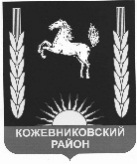 АДМИНИСТРАЦИЯ    кожевниковского   районараспоряжение________________                                                                                                                                         №_______с. Кожевниково   Кожевниковского района   Томской областиО назначении членов конкурсной комиссии  по отбору кандидатур  на должность Главы Песочнодубровского сельского поселенияО назначении членов конкурсной комиссии  по отбору кандидатур  на должность Главы Песочнодубровского сельского поселения            1. Согласно  ст. 36 Федерального закона  от 06.10.2003 № 131-ФЗ «Об общих принципах организации  местного самоуправления в Российской Федерации», Положения  о порядке  проведения конкурса по отбору  кандидатур на должность Главы Песочнодубровского  сельского поселения (утв. решением Совета Песочнодубровского сельского поселения  от 31.08.2017 № 177), уведомления Главы района  о проведении конкурса  и начале  формирования конкурсной комиссии,   назначить от Администрации Кожевниковского района членами конкурсной комиссии по отбору кандидатур  на должность  Главы Песочнодубровского сельского поселения:         1.1.Малолетко А.А. - первый заместитель Главы Кожевниковского района по социальной политике и стратегическому развитию;         1.2.Бирюкова И.А. – управляющий делами;         1.3.Савельева В.И. – главный специалист - юрист  отдела правовой и кадровой работы.         2.Управляющему делами Администрации Кожевниковского района (И.А.Бирюковой) направить  информацию (с приложением  копии распоряжения)  о назначенных членах конкурсной комиссии в Совет Песочнодубровского сельского  поселения.         3. Разместить распоряжение на официальном сайте муниципального образования Кожевниковский район.         4. Распоряжение вступает в силу с даты его подписания.         5.Контроль за исполнением  настоящего распоряжения  оставляю за  собой.Бирюкова И.А.838244 (22345)            1. Согласно  ст. 36 Федерального закона  от 06.10.2003 № 131-ФЗ «Об общих принципах организации  местного самоуправления в Российской Федерации», Положения  о порядке  проведения конкурса по отбору  кандидатур на должность Главы Песочнодубровского  сельского поселения (утв. решением Совета Песочнодубровского сельского поселения  от 31.08.2017 № 177), уведомления Главы района  о проведении конкурса  и начале  формирования конкурсной комиссии,   назначить от Администрации Кожевниковского района членами конкурсной комиссии по отбору кандидатур  на должность  Главы Песочнодубровского сельского поселения:         1.1.Малолетко А.А. - первый заместитель Главы Кожевниковского района по социальной политике и стратегическому развитию;         1.2.Бирюкова И.А. – управляющий делами;         1.3.Савельева В.И. – главный специалист - юрист  отдела правовой и кадровой работы.         2.Управляющему делами Администрации Кожевниковского района (И.А.Бирюковой) направить  информацию (с приложением  копии распоряжения)  о назначенных членах конкурсной комиссии в Совет Песочнодубровского сельского  поселения.         3. Разместить распоряжение на официальном сайте муниципального образования Кожевниковский район.         4. Распоряжение вступает в силу с даты его подписания.         5.Контроль за исполнением  настоящего распоряжения  оставляю за  собой.Бирюкова И.А.838244 (22345)